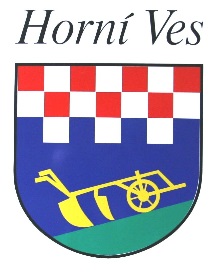   36. ZASEDÁNÍ ZASTUPITELSTVA OBCE Horní Ves       konané dne 26.6.2017 na OÚ Horní Ves. 1. Zahájení. 36. zasedání ZO Horní Ves zahájil starosta obce Petr Kapoun v 19:30 hod., starosta přivítal zastupitele obce a konstatoval, že zastupitelstvo obce je usnášení schopné, přítomno je 7 členů zastupitelstva.Program: 1. Zahájení  2. Stavební záležitosti 3. Majetkoprávní záležitosti     4. Životní prostředí   5. MŠ SEDMIKRÁSKA6. Lesní hospodářství7. Obecní záležitostiDnešní zasedání bylo řádně svoláno, zastupitelé pozváni telefonicky a e-mailem a pozvánka byla umístěná na úřední desce OÚ.    Návrhová komise:                  	Karel Mach, Vlastimil LysýOvěřovatelé zápisu:                	Tomáš Sacha, Mgr. Martina VávrováZápis z min. jednání ověřili:   	Aleš Parkan DiS., Ing. Milan MakovičkaUsnesení č.01//36/2017.Zastupitelstvo obce schválilo program svého 36. zasedání, návrhovou komisi a ověřovatele zápisu.Usnesení bylo přijato 7 hlasy, proti 0, zdržel 0.2. Stavební záležitostiStarosta obce seznámil ZO s obdrženou nabídkou na opravu střechy na KZO obce, kterou obec obdržela od p. Petra Strakaye. Jedná se o část střechy nad sálem KZO, vstupem a výčepem. Navržená střešní krytina je plechová s taškovým profilem zn. KJG.Nabídnutá cena:			325.468 Kč bez DPH					393.186 Kč s DPHDruhý zájemce o realizaci plánované akce p. František Štorfa nabídku nezaslal.Termín nabídek byl od 1.5.2017 do 25.6.2017.Starosta obce navrhl ZO, aby na opravu střechy byla použita dotace z Fondu Kraje Vysočina – Program obnovy venkova Vysočiny 2017. Maximální možná výše dotace je 120.000 Kč. Zastupitelstvo se seznámilo s připravenou žádostí.Usnesení č.02/36/2017.Zastupitelstvo obce schválilo realizaci projektu opravy střechy, dle zaslané nabídky od p. Petra Strakaye a podání žádosti o dotaci z Programu obnovy venkova Vysočiny 2017.Usnesení bylo přijato   7 hlasy, proti 0, zdržel 0.3. Majetkoprávní záležitostiStarosta obce seznámil ZO s kupní smlouvou na prodej pozemků p.č. 1007/7 o výměře 334 m2 – pozemek zahrada a st. pozemek p.č. 211 o výměře 43 m2 – stavební pozemek pod garáží, ve prospěch Ing. Milana Makovičky, Horní Ves 105. Prodej byl schválen na 31. ZZO dne 24.2.2017 Usnesením č. 02/31/2017. Usnesení č.03/36/2017.Zastupitelstvo obce schválilo kupní smlouvu na prodej pozemků p.č. 1007/7 a st.p.č. 211 v k.ú. Horní Ves ve prospěch ing. Milana Makovičky, Horní Ves 105. Cena za TTP je stanovena Usnesením č. 07/30/2017, tj. 25 Kč/m2 a cena za stavební pozemek pod technickou stavbou nezasíťovanou je stanovena cenou v místě obvyklou, tj. 100 Kč/m2.Usnesení bylo přijato   6 hlasy, proti 0, zdržel 1.Starosta obce seznámil ZO s žádostí o prodej pozemku st.pč. 215 v k.ú. Horní Ves vzniklého na základě geometrického plánu č. 269-119/2017. Jedná se o pozemek o rozloze 6m2, který se nachází pod stávající stavbou kolny č.p. 48. Žadateli jsou Hana a Richard Malejkovi, kteří žádají o odkoupení pozemku do SJM. Usnesení č.04/36/2017.Zastupitelstvo obce schválilo záměr o prodeji pozemku pč. 215 v k.ú. Horní Ves, který bude vyvěšen na úřední desce.Usnesení bylo přijato   7 hlasy, proti 0, zdržel 0.4. Životní prostředíStarosta obce seznámil ZO se schválenou žádostí na kontejnery na tříděný odpad. Žádost byla podána z projektu - „Intenzifikace odděleného sběru a zajištění využití využitelných složek komunálních odpadů včetně jejich obalové složky v Kraji Vysočina“. Na EKO-KOM, a.s. dne 31.5.2017. Celkem bylo požádáno o kontejner na papír 1100 l … 2x, o kontejner na plast 1100 l … 2x, kontejner na bílé sklo 1300 l … 1x a kontejner na barevné sklo 1300 l … 1x. Žádosti bylo vyhověno v plném rozsahu.Předpokládaný termín dodání nádob je do konce srpna. V obci vzniknou nová dvě sběrná hnízda.5.  MŠ SEDMIKRÁSKAStarosta obce seznámil ZO se schválením zřizovatelem letního provozu MŠ a letních prázdnin.Termín letních prázdnin (uzavření MŠ) je 17.7.2017 – 25.8.2017.Starosta obce seznámil ZO s požadavkem ředitelky MŠ na dovybavení  MŠ.Nábytek ………………..	25410 Kč	(stolky a skříňky na úložné boxy)Úložné boxy ……………  2340 KčŽidličky – plast ………… 2364 KčKoberce – dvě třídy ……..7000 Kč (orientační cena)Skládací lehátko …………5450 Kč (5 x 1090 Kč/ks)Sada lůžkovin ………….  2500 Kč (orientační cena, 5 x 500 Kč)Celkem předpokládané náklady na obměnu a dovybavení vybavení cca 45064 Kč.6. Lesní hospodářstvíSprávce obecních lesů informoval ZO o zlomení vršku smrku v Lísku nad tratí, který spadl do traťového tělesa. Odstranění provedli pracovníci SŽDC.Pěstební práce provádí p. Marek Tobíšek – vyžínání loňské výsadby v Lísku nad tratí.Těžba celkem cca 411 m3 vytěženo v Lísku pod tratí.Začal svoz větví – p. Dvořák, IROMEZ.7. Obecní záležitostiStarosta obce seznámil ZO s Protokolem o kontrole č. 278/17/335 o plnění povinností v nemocenském pojištění, v důchodovém pojištění, a při odvodu pojistného na sociální zabezpečení a příspěvku na státní politiku nezaměstnanosti. Kontrola proběhla v sídle OSSZ Pelhřimov, Pražská 2462 za účasti p. Ludmily Trávníčkové, účetní obce. Kontrolované období bylo od 1.7.2014 do 31.5.2017. Kontrolou nabyly zjištěny nedostatky.Starosta obce seznámil ZO s žádostí Jednoty, spotřebního družstva v Kamenici nad Lipou o podání žádosti o dotaci z Fondu Vysočiny – Venkovské prodejny 2017. Starosta obce seznámil ZO s dotací na venkovské prodejny a s žádostí o dotaci. Požadavek na podání dotace byl řešen na 35. ZZO.Usnesení č. 5/36/2017.ZO schválilo žádost o dotaci na „Venkovské prodejny 2017 č.	Usnesení bylo přijato   7 hlasy, proti 0, zdržel 0.Starosta obce seznámil ZO s projektem Úřadu práce ČR – Veřejná služba, určená pro klienty ÚP pobírající dávky v hmotné nouzi. Semináře se zúčastnil starosta obce dne 14.6.2017 na ÚP ČR v Pelhřimově.Starosta obce seznámil ZO s probíhající Změnou č.1 Územního plánu Horní Ves.Po dohodě s Institutem regionálních informací s.r.o. a ing. Jaroslavou Hemberovou se starosta rozhodl navrhnou revokaci Usnesení č. 03/33/2017 schváleného ZZO dne 24.4.2014 na najmutí létajícího pořizovatele. Usnesení č. 6/36/2017.ZO schválilo revokaci Usnesení č. 03/33/2017 na najmutí létajícího pořizovatele.Usnesení bylo přijato   7 hlasy, proti 0, zdržel 0.Uplatňování a návrh změny č. 1 Územního plánu Horní Ves již provádí a bude provádět ing. Jaroslava Hemberová, úřednice územního plánu, MěÚ Pelhřimov, odbor výstavby. Starosta obce seznámil ZO a předal ZO vypracovaný „Návrh zprávy o uplatňování Územního plánu  Horní Ves + pokyny pro zpracování návrhu změny č. 1 Územního plánu Horní Ves.VDV – VEŘEJNÁ DOPRAVA VYSOČINYStarosta obce seznámil ZO s probíhající přípravou „VDV“ Jednání o probíhajícím vývoji se zúčastnil starosta obce dne 15.6. v 18 hodin v Nemocnici v Pelhřimově – zasedací místnost, kde navrhl změny v ranní dopravě školních dětí na 7 hodin do města Horní Cerekev a odpolední návrat ve 12:30 – 13:00 hodin z Horní Cerekve. Tento požadavek byl vyhodnocen jako reálný, ovšem se jedná za nadstandartní dopravu za příplatek. Hodnota příplatku byla oceněna na cca 105 tis. Kč/rok. Přesná částka by byla upřesněna dle výsledku výběrového řízení na dopravce.Obec Horní Ves má stanovenou lhůtu na vyjádření do 31.7.2017.Starosta obce stanovil zastupitelům obce vyjádřit své rozhodnutí do 10.7.2017.Starosta obce seznámil ZO s obdrženou kopií „Kroniky obce Horní Ves za období 1975 – 1999.Kopii dodal Velkoobchod Mikulášek z Pelhřimova.     Zapsal :                                        Ing. Petr Kapoun			                        starosta       V Horní Vsi  26.6.2017        Ověřovatelé zápisu:		.Tomáš Sacha, Mgr. Martina Vávrová